Отделение Пенсионного фонда Российской Федерации по Новгородской области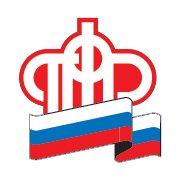 ПРЕСС-РЕЛИЗВ Пенсионном фонде ответят на все вопросы новгородских родителей про материнский (семейный) капитал 19 ноября, накануне Всемирного дня ребенка, Отделение Пенсионного фонда Российской Федерации по Новгородской области проводит единую тематическую прямую линию по теме: «Материнский (семейный) капитал». Прямая линия состоится во всех районных подразделения ПФР на территории области. Региональное Отделение ПФР проведет прямую линию по номеру (8162) 98-75-75 с 8.30 до 17.30 (перерыв с 13.00 с 13.45). С графиком и номерами телефонов районных центров их жители могут ознакомиться на сайте ПФР http://www.pfrf.ru/branches/novgorod/info/~grazdanam/1657. В этом году в программе материнского капитала произошел ряд существенных изменений.  Право на капитал получили родители не только второго, но и первого ребенка. Размер капитала вырос. При рождении первого ребенка он составляет 466 617 рублей. При рождении второго ребенка - 616 617 рублей. Получение сертификата стало проактивным, т.е. документ поступает автоматически в личный кабинет мамы на портале государственных услуг. Значительно упростилась процедура распоряжениями средствами на приобретение жилья с помощь ипотеки, теперь все документы для Пенсионного фонда можно оформить и передать через банк. А так же упростилось использование средств на оплату профессионального образования детей. ПФР заключает соглашения с учебными заведениями, благодаря чему родителям больше не надо предоставлять договор об оплате образовательных услуг. Всего в Новгородской области с начала реализации программы материнского капитала (с 2007 года) выдано 42 340 сертификатов на материнский капитал, из них в 2020 году – 2 560. Пресс-служба Отделения ПФР по Новгородской области  98-75-22, presspfr@mail.ru
www.pfrf.ru
